熊谷市スポーツ文化村（くまぴあ）                                       　　　　　　　　　　　　　熊谷バイパス　　　　　　　　　　　　　　　　　　　　　　　　　　　　　　　　「代」交差点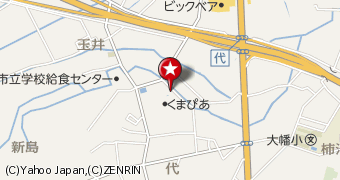 所在地◆　熊谷市原島315　　電話：048-525-6000 ◆特徴など◆　旧熊谷市立女子高校の施設を活用した文化・スポーツの多目的施設。
　多目的ホール、講習室、練習室のほか、多目的グラウンド、体育課、宿泊棟、食堂などがある。 ◆交通案内◆　JR、秩父線ともに熊谷駅下車。正面口バス乗り場から朝日自動車バス｢妻沼行き（バイパス経由）｣に乗車。テレビ熊谷前で下車。徒歩約9分です。お車の場合は、熊谷バイパス「代」交差点を下車、熊谷市内方面です。駐車場は完備しておりますが、他の団体が施設を使用しているために限りがありますので、相乗りをおすすめします。